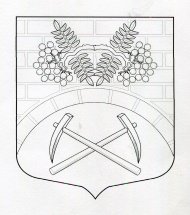 СОВЕТ ДЕПУТАТОВ МУНИЦИПАЛЬНОГО ОБРАЗОВАНИЯ ПУТИЛОВСКОЕ СЕЛЬСКОЕ ПОСЕЛЕНИЕМУНИЦИПАЛЬНОГО ОБРАЗОВАНИЯ КИРОВСКИЙ МУНИЦИПАЛЬНЫЙ РАЙОН ЛЕНИНГРАДСКОЙ ОБЛАСТИР Е Ш Е Н И Еот __________ 2017 года № _____Об утверждении Перечня имущества объектов теплоснабжения,находящегося в собственности муниципального образованияПутиловское сельское поселение Кировскогомуниципального района Ленинградской области, вотношении которого планируется заключениеконцессионного соглашения в 2017 году	В целях привлечения инвестиций в экономику муниципального образования Путиловское сельское поселение Кировского муниципального района Ленинградской области и повышения качества товаров, работ, услуг, предоставляемых потребителям, руководствуясь Федеральным законом от 21.07.2005 № 115-ФЗ «О концессионных соглашениях»,  Федеральным законом от 06.10.2003 № 131-ФЗ «Об общих принципах организации местного самоуправления в Российской Федерации», Уставом муниципального образования Путиловское сельское поселение Кировского муниципального района Ленинградской области:  1. Утвердить Перечень имущества объектов теплоснабжения, находящихся в собственности муниципального образования Путиловское сельское поселение Кировского муниципального района Ленинградской области, в отношении которого планируется заключение концессионного соглашения в 2017 году (далее – Перечень)  согласно Приложению. 	2. Перечень подлежит опубликованию на официальном интернет-сайте МО Путиловское сельское поселение.Глава муниципального образования                                           В.И. ЕгорихинПеречень имущества объектов теплоснабжения,находящегося в собственности муниципального образованияПутиловское сельское поселение Кировскогомуниципального района Ленинградской области, вотношении которого планируется заключениеконцессионного соглашения в 2017 году№ п/пНаименованиеКол-во, шт.1231Бак декарбонизированной воды 15 куб.м., инв.№0010035312Бак промывочной воды 6 куб.м., инв.№0010038813Бак хранения серной кислоты   объем  15 куб.м., инв.№0010035614Бункер мокрого хранения соли 7 куб.м.2-ячейки, инв.№0010035815Водонагреватель С-12 2 шт., инв.№0010037926Деаэратор питательный ДА-25/8, инв.№0010033817Деаэратор питательный ДА-50/15, инв.№0010033918Дутьевой вентилятор ВДН-9 с эл.дв.11квт.4шт., инв.№0010033549Дымосос ВДП-10 с эл.дв.4шт., инв.№00100367410Кот,ел ДЕ-6,5/14 ГМ зав.№71710 рег.№28206, инв.№00100328111Котел ДЕ-6,5/14 ГМ зав.№71702 рег.№28205, инв.№00100327112Котел ДЕ-6,5/14 ГМ зав.№71730 рег.№28207, инв.№00100329113Котел ДЕ-6,5/14 ГМ зав.№71736 рег.№28208, инв.№00100330114Насос гор.водосн.№8 ЦНСГ с эл.дв. 7квт., инв.№00100362115Насос гор.водосн.№8 ЦНСГ с эл.дв.7квт., инв.№00100360116Насос исходной воды 4к-12 с эл.дв. 17 квт., инв.№00100366117Насос ЦНСГ 60/66 с дв.22/3000, инв.№00100383118Насос ЦНСГ 60/66 с дв. 22/3000, инв.№00100384119Насос ЦНСГ 60/66 с дв. 22/3000, инв.№00100385120Насос ЦНСГ 60/90 без двигателя, инв.№00100380121Насос ЦНСГ-38-176, инв.№00100378112322Натрий катионовые фильтры Ф-1400мм.5шт., инв.№00100369523Натрий катионовые фильтры Ф-700мм.Зшт., инв.№00100368324Охладитель выпарадеар.воды Б-31-68 Зквт., инв.№00100345125Охладитель выпара ОВА-2, инв.№00100340126Пароводяной струйный аппарат (ПСА-05) 2шт., инв.№00100382227Пароводяной струйный аппарат ПСА-05к, инв.№00100499128Подогреватель 12-219* 4000Р 2шт., инв.№00100381229Подогреватель исход.воды ВПИВ-65/140, инв.№00100336130Подогреватель пароводяной ТКЗ-100, инв.№00100337131Расходный бак раствора соли 0,7 куб.м., инв.№00100355132Регулятор давления газа РДУК-2л-11/50, инв.№00100371133Регулятор перелива НС-2 с эл.дв., инв.№00100346134Сепаратор непрерывной продувки ФЗООм, инв.№00100350135Солерастворитель-600, инв.№00100351136Фильтр газовый Ф-200, инв.№00100372137Экономайзер ЭП-142 зав.№1110 (чуг.блоч.), инв.№00100333138Экономайзер ЭП2-142 зав.№1102 (чуг.блоч.), инв.№00100334139Экономайзер ЭП2-142 зав.№1106 (чуг.блоч.), инв.№00100331140Экономайзер ЭП2-142 зав.№1118 (чуг..блоч.), инв.№00100332141Электродвигатель 80S2 исп. 1081/22,0x3000/, инв.№00100453142Насос центробежный ЦНСг-38-198143Котел "Минск", инв.№00100324144Насос К 65-50-160, инв.№001003861